ΠΑΝΕΠΙΣΤΗΜΙΟ ΠΕΛΟΠΟΝΝΗΣΟΥ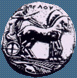 ΣΧΟΛΗ ΑΝΘΡΩΠΙΣΤΙΚΩΝ ΕΠΙΣΤΗΜΩΝ ΚΑΙ ΠΟΛΙΤΙΣΜΙΚΩΝ ΣΠΟΥΔΩΝΤμήμα Ιστορίας, αΡΧΑΙΟΛΟΓιΑς ΚΑΙ δΙΑΧειΡΙΣΗς ποΛΙΤΙΣΜΙΚΩΝ αΓΑΘΩΝΚΑΛΑΜΑΤΑ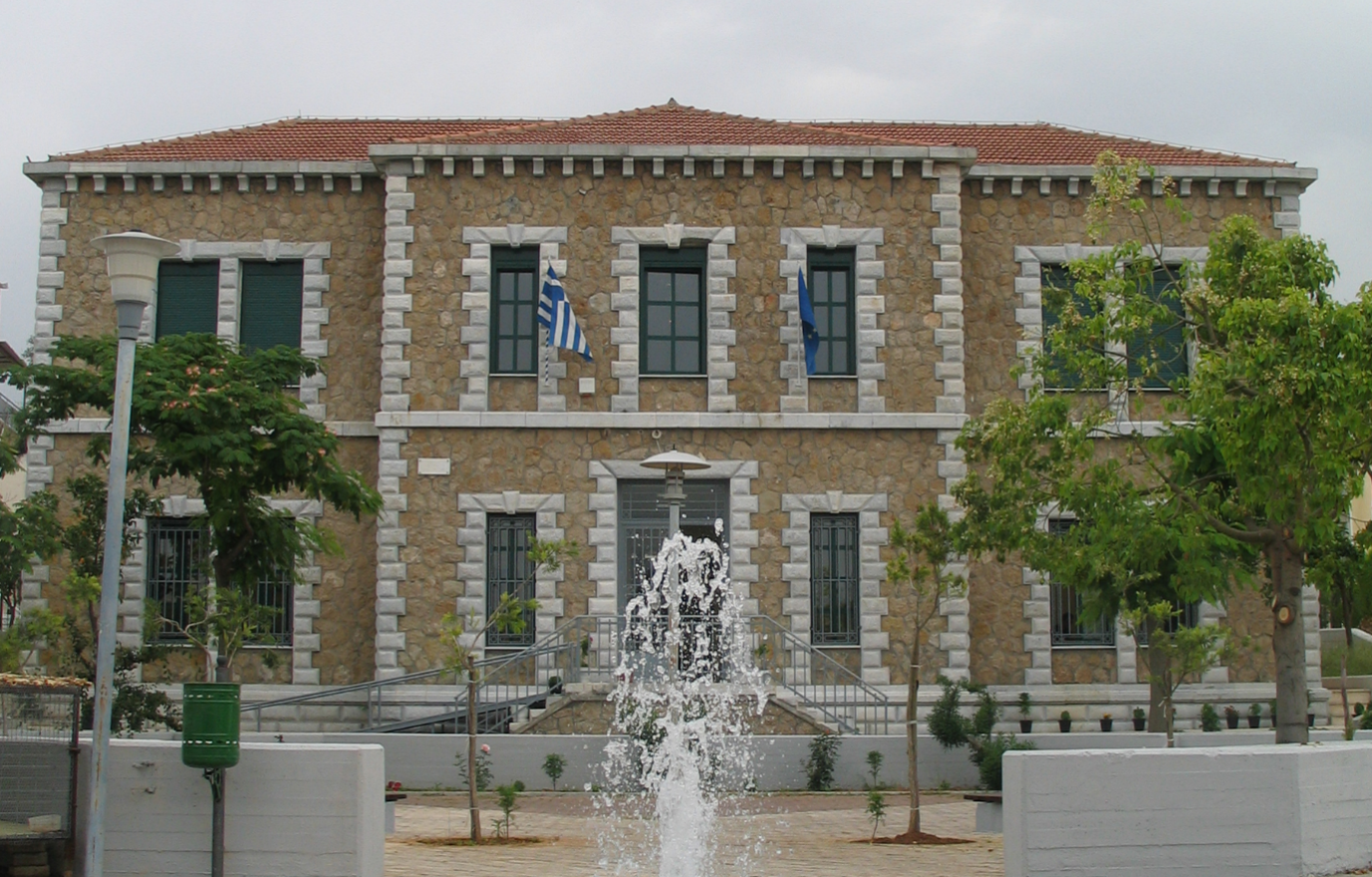 